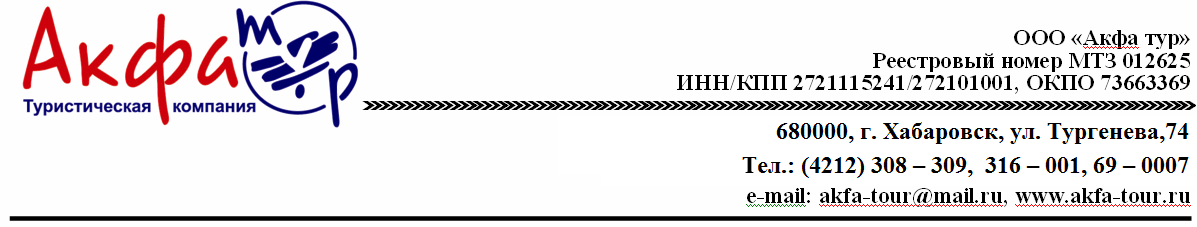 Групповой Тур в Японию“ Цветение  Сакуры. Март-Апрель 2019”. Токио –Хаконе - Камакура 28.03.2019 - 04.04.20198 дней/7 ночейАвиаперелет: из Хабаровска - 26 000 руб/чел (без багажа), 30 000 руб/чел (с багажом). БЛОК МЕСТиз Владивостока - от 26 500 руб/чел (без багажа), 34 000 руб/чел (с багажом)!!!Внимание! Все дополнительные экскурсии заказываются до выезда!01.04 - ДОПОЛНИТЕЛЬНАЯ  ЭКСКУРСИЯ  НА ОСТРОВ ОДАЙБА   9 500 руб/чел. (при группе от 6 чел.)01.04 - ДОПОЛНИТЕЛЬНАЯ  ЭКСКУРСИЯ ВЕЧЕРНИЙ КРУИЗ «САМУРАЙСКИЙ КОРАБЛЬ С УЖИНОМ»   10 000 руб/чел. (при группе от 6 чел.)02.04 – ДОПОЛНИТЕЛЬНАЯ ЭКСКУРСИЯ В НИККО 16 000 руб/чел. (при группе от 10 чел.)03.04 – ДОПОЛНИТЕЛЬНАЯ ЭКСКУРСИЯ  В ЙОКОГАМУ  9 500 руб/чел. (при группе от 6 чел.)Отель в г.Токио “Toyoko Inn Tokyo Shinagawa Konan-guchi Tennozu isle” три звезды ***В стоимость группового тура в Японию "Цветение  Сакуры. Март –Апрель  2019" включено:- проживание в отеле  в г. Токио “Toyoko Inn Tokyo Shinagawa Konan-guchi Tennozu Isle” 3*, в двухместных или одноместных номерах с завтраком;- День 1 – трансфер в отель с русскоговорящим гидом на заказном автобусе;- День 8 – трансфер в аэропорт с русскоговорящим гидом на заказном автобусе, - 3 экскурсионных дня с гидом на заказном транспорте;- 3 обеда во время экскурсий;- входные билеты по экскурсионной программе;- медицинская страховка;- оформление визы.Дополнительно оплачивается:-авиаперелет: Хабаровск -Токио-Хабаровск//Владивосток-Токио-Владивосток- дополнительные услуги и экскурсии, не включенные в программу.Проживание в ДВ номере/с чел.Проживание в ОДН номере/с чел.Ребенок до 12-ти лет на доп.кроватиРебенок до 12-ти лет без доп.кровати72 500 руб.85 900 руб.67 900 руб.62 900 руб.ДЕНЬ 1Хабаровск//Владивосток-Токио 28.03 Вылет из Хабаровска//Владивостока  в  Токио. Прибытие в Токио, встреча с гидом. Переезд в отель на скоростном поезде Narita Express.Гид 13:00-18:00. ДЕНЬ 2Токио29.03Экскурсия по Токио на общественном транспорте включает в себя посещение: парка сакуры- Синдзюку Гёэн, древнейшего района Асакуса, храма Асакуса Канон, Торговой улочки Накамисе-Дори,  Телебашни Скай Три.(Завтрак, обед). Гид 09:00-19:00.ДЕНЬ 3 Хаконе30.03Экскурсия в Хаконе на заказном автобусе с гидом включает в себя круиз по озеру Аси, канатную дорогу Хаконе, а также посещение долины Овакудани, Музея современного искусства под открытым небом, онсенов для ног Аси-Ю.(Завтрак, обед). Гид, автобус 08:30-18:30.ДЕНЬ 4Камакура31.03Экскурсия в город Камакура на общественном транспорте включает в себя посещение: статуи Дайбуцу - Великого Будды, храма Цуругаока  Хатимангу, "Бамбукового" храма Хококудзи с дегустацией чая «матча», Храм Хаседера,а также сувенирной улицы.(Завтрак, обед). Гид 09:00-19:00.ДЕНЬ 5 -ДЕНЬ 7Токио01.04-03.04Свободные дни. (Завтраки в отеле).**Возможны экскурсии за дополнительную плату.01.04 – ДОПОЛНИТЕЛЬНАЯ ЭКСКУРСИЯ НА ОСТРОВ ОДАЙБА. Стоимость 9 500 руб/чел. (при группе от 6 чел.)Экскурсия на остров Одайба на общественном транспорте включает в себя посещение: Музея Будущего «Мираикан», выставочного центра "Toyota" - "Mega Web", Ретро Гаража, также Вы прокатитесь на Колесе обозрения.***Обед  включен.Гид 09:30-19:30, общественный транспорт.01.04 – ДОПОЛНИТЕЛЬНАЯ ЭКСКУРСИЯ ВЕЧЕРНИЙ КРУИЗ «САМУРАЙСКИЙ КОРАБЛЬ» С УЖИНОМ И ШОУ    Стоимость 10 000 руб/чел. (при группе от 6 чел.) Вы совершите незабываемый круиз на исторической копии прогулочной лодки феодалов эпохи Эдо.  Кроме того, Вы увидите  шоу, стилизованное под  театр  «кабуки». Красочное представление  подарит вам наилучшие впечатления о богатстве и уникальности японской культуры.Гид 18:00-22:00, общественный транспорт02.04 – ДОПОЛНИТЕЛЬНАЯ ЭКСКУРСИЯ В НИККО. Стоимость 16 500 руб/чел. (при группе от 10 чел.)Экскурсия на заказном транспорте включает в себя посещение: водопада Кегон, Святилища Тосёгу, храма Риннодзи, покупку сувениров.***Обед  включенГид 09:00-19:00, общественный транспорт.03.04 – ДОПОЛНИТЕЛЬНАЯ ЭКСКУРСИЯ  В ЙОКОГАМУСтоимость 9 500 руб/чел. (при группе от 6 чел.)Экскурсия в город Йокогама на общественном транспорте включает в себя посещение: Башни Лендмарк Тауэр, порта будущего «Минато Мирай», корабля-музея Хикаву-Мару, парка Санкейэн. Также Вы совершите морскую прогулку по Токийскому заливу с потрясающим видом на город Йокогама.*** Обед оплачивается на месте за наличные.***Обед  включен.Гид 09:00-19:00, общественный транспорт.ДЕНЬ 8Токио-Хабаровск//Владивосток09.04Выписка из Отеля. Встреча с гидом, переезд в аэропорт на скоростном поезде Narita Express. Вылет в Хабаровск //Владивосток.(Завтрак) Гид 09:00-13:00.